    桃園市進出口商業同業公會 函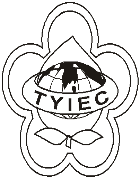          Taoyuan Importers & Exporters Chamber of Commerce桃園市桃園區中正路1249號5樓之4           TEL:886-3-316-4346   886-3-325-3781   FAX:886-3-355-9651ie325@ms19.hinet.net     www.taoyuanproduct.org受 文 者：各相關會員發文日期：中華民國110年8月12日發文字號：桃貿豐字第110286號附    件：隨文主   旨：請協助衛生福利部食品藥物管理署調查具輸銷含加工乳品之複合性食品實績或有意輸銷是類產品至歐盟之食品業者，請將切結書正本寄本會，以便回復衛生福利部食品藥物管理署，請查照。說   明：     ㄧ、依據衛生福利部食品藥物管理署110年8月10日FDA食字第1101302079號函辦理。     二、為協助我國含加工乳品之複合性食品輸銷歐盟，衛生福利部食品藥物管理署刻正向歐方申請加註(footnote)乳品殘留物監測計畫。依此，為確保我國輸銷含加工乳品之複合性食品至歐盟之業者，其所使用之動物源原料確實來自歐盟核可之第三國或歐盟會員國，以避免未來遭檢出不符歐盟規定致損及我國形象，爰請會員廠商協助調查具輸銷前述產品輸銷實績或有意輸銷是類產品至歐盟之食品業者切結書正本(附件1)，並於110年8月17日前免備文回復本會。     三、檢送Commission Delegated Regulation (EU) 2019/625中譯資料(附件2)供參，另經濟部標準檢驗局業於衛生福利部食品藥物管理署官網(https://www.bsmi.gov.tw/)之商品檢驗→外銷水產品專區→歐盟官方水產品輸入規定項下，提供「歐盟執委會複合性食品問答集」中譯文件，請逕行下載參考。理事長  簡 文 豐